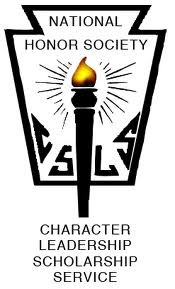                 COLTS NECK HIGH SCHOOL                              McCHESNEY KANE CHAPTERNHS CANDIDATE PACKETPage 2	A Candidate’s Guide to the Application Process Pages 3-4	How are candidates assessed?Resume identifying Service, Leadership and Character (with proper signatures)Seven RecommendationsPages 5-6	ResumePages 7-8	Current Member Contract Page 9	Declaration of CandidacyPage 10	Candidate Personal Interest Statement	Pages 11-14	Recommendation FormsPage 15	Check List and Important DatesIf you have any questions, please contact the NHS co-advisors, Mrs. Holly Lucarelli at hlucarelli@frhsd.com or Mr. David Niemierowski at dniemierowski@frhsd.com.  More info can be found on www.coltsnecknhs.weebly.com.                 COLTS NECK HIGH SCHOOL                McCHESNEY KANE CHAPTERA Candidate’s Guide to the Application ProcessCongratulations! Based on your academic standing, you are invited to apply to become a member of the National Honor Society (NHS). Candidates must have a minimum cumulative grade point average of 3.75 based on their grades beginning in freshman year.Candidates are required to:	a)  Attend an informational meeting on Thursday, October 11, 2018 at 6:00pm in the Cafeteria at CNHS to learn 	about responsibilities of membership in NHS and obtain specific deadlines regarding the selection process. 	b) Provide information regarding your co-curricular and extracurricular activities in a resume you create. Resumes 	must have verification signatures from coaches and/or advisors, and must be provided to each faculty and 	community member completing a recommendation on your behalf.  Faculty and community members will use your 	resume when evaluating and ranking you in the categories of leadership and character. The Faculty Selection 	Committee will refer to your resume when evaluating and ranking your service to the community. 	c) Seek seven (7) recommendations. A minimum of five out of seven MUST be completed by CNHS faculty and 	staff who have taught you in class and/or coached or advised you in a non-academic activity.  You must provide 	CNHS 	faculty and staff with a resume containing the appropriate signatures. All faculty and staff will complete your 	recommendation ONLINE.  Up to an additional two recommendations can be from adults in the community 	(employers, recreation coaches, etc.). These recommendations must be completed on paper (see attached) and 	returned to Mrs. Lucarelli or Mr. Niemierowski in a signed, sealed envelope. All recommendations are due by 	Wednesday, November 7th.	d) Submit in NHS folder, by Wednesday, November 7, 2018: Completed “Declaration of Candidacy”, verifying your intention of fulfilling the application requirements and acknowledging your understanding of the NHS application processCompleted “Candidate Personal Interest Statement” identifying your reasons for wanting to be a member of NHS Initial and submit “Checklist and Important Dates” worksheetCompleted and signed resume that illustrates your service since the summer prior to entering 9th grade Documentation verifying service when applicableSeven (7) recommendations. A minimum of five (5) out of seven MUST be completed by CNHS faculty and 	staff who have taught you in class and/or coached or advised you in a non-academic activity.  Up to an 	additional two (2) recommendations can be from adults in the community (employers, recreation 	coaches, etc.). All recommendations are due by Wednesday, November 7th. Note: Family members and close friends of the family may not complete a recommendation. Students who do not have the minimum of seven recommendations by Wednesday, November 7, 2018 will be so informed and permitted to seek out additional assessments by Wednesday, November 14, 2018.  If 7 recommendations are not available at this time, the candidate may be dropped from consideration.ASSESSMENT OF CANDIDATESBelow is the procedure for how candidates are selected for membership for Colts Neck High School’s chapter of National Honor Society as outlined in the FRHSD Student-Family Handbook and coordinated with the National Honor Society Advisers throughout the district:1. Upon meeting the grade level, enrollment, and GPA standards, candidates shall then be considered based on their service, leadership, and character.2. Screening/Selection ProcessA. Selection to the National Honor Society is a privilege awarded to students based on the criteria established by the local chapter in compliance with national guidelines and the NHS Constitution.  Membership in the National Honor Society is based upon scholarship, service, leadership, and character. In order to be considered, candidates must have a full minimum cumulative grade point average of 3.75 (GPA will not be rounded to the next highest integer) based on their grades beginning in freshman year. This scholastic level of achievement shall remain fixed and shall be the required minimum scholastic level of achievement for admission to candidacy. All juniors and seniors who have attained the required standard of scholarship may be admitted to candidacy for selection to membership. B. Selection to membership shall be considered on service, leadership, and character. Prior to the end of the first marking period, a list shall be compiled of all juniors and seniors who are scholastically eligible. C. Candidates shall be notified of their eligibility status. Any error or omission must be brought to the attention of the principal within three (3) days of the notification.3. Ranking of StudentsCandidates will be evaluated in the areas of service, leadership, and character as follows:A. Recommendation is primarily facilitated by those staff members who taught the students in a prescribed course, or function as an adviser or coach to the student in one of the recognized athletic or activity programs of the school.  B. Each candidate has the opportunity to seek recommendations by community members. Recommendations by community leaders shall have equal weight to school recommendations.C. A minimum of seven recommendations in each of the areas of character and leadership must be obtained from each candidate.  No more than two of the seven recommendations may be from community members. One week prior to final tabulations, students who do not have the minimum of seven recommendations will be informed. If seven evaluations are not available at the time of final tabulation, this may impact candidacy. All recommendations are due by Wednesday, November 7, 2018 and final tabulations will be calculated on Wednesday, November 14, 2018.  As per the FRHSD Student Parent Handbook: National Honor Society Evaluations, Letters of Recommendation, and Faculty Council Notes are not maintained as part of the permanent student record and as such, are not subject to review by students or parents.D. The service score will be derived by the Faculty Council using the student’s resume. E. Each candidate shall be scored four, three, two, one, or zero according to the scale below:• Four indicates that the student is outstanding in the qualities desired.• Three indicates that the student is average in the qualities desired.• Two indicates that the student is fair in the qualities desired.• One indicates that the student is weak in the qualities desired. • Zero indicates that the student is lacking in the qualities desired.4. The following criteria are used in making evaluative rankings:A. “Service” - In the routine of daily work, many opportunities arise to help others. Willingness to work without monetary compensation or without recognition for the benefit of those in need is the quality sought in National Honor Society members. The candidate must be committed to volunteer, and demonstrate willingness to render service to others in class, in an activity, and in the community.B. “Leadership” - In taking the initiative in class and school activities, the leader strives to train and aid others to attain positive goals. A leader has self-confidence and will go forward when others hesitate. A leader is willing to sacrifice his/her own time and personal interests for the interests of others; he/she often successfully holds school offices or positions of responsibility. A leader promotes school and community activities and exemplifies positive qualities and attitudes.C. “Character” - This attribute truly distinguishes one person from others and is achieved and not received. A person with true character demonstrates the qualities of reliability, responsibility, honesty, sincerity, and courtesy. In school, he or she cooperates willingly and adheres to school regulations.5. Final SelectionSelection to the National Honor Society is determined by the Faculty Council, who are charged with carefully and objectively evaluating potential members.  The Faculty Council, comprised of five staff members, will consider those students recommended for membership. A majority vote of the committee is necessary for membership selection. The Faculty Council will evaluate the requirements of leadership, service, and character for each eligible candidate.  Candidates not meeting one or more of the requirements for selection will be notified in writing, including a statement referring to the area(s) which were deficient. Students will NOT have access to recommendations completed by faculty members. The student will then have three (3) school days within which to appeal.  Any faculty member contesting a student’s candidacy has an opportunity to share information with the Principal prior to final selection. 6. Appeal ProcedureTo file an appeal, students must submit a written statement to the Principal listing specific reasons for consideration in reviewing and making a determination on the appeal. The Principal may convene the Faculty Council to review and consider appeals.  The student may or may not be asked to appear before the Faculty Council.  Students may be asked to submit additional documentation regarding community service hours as a component of the appeal process.  The Principal has final say regarding appeals. Additional faculty member or community member evaluations will not be accepted.  RESUMEInstructions: Create a resume that illustrates your service, leadership and character since 9th grade. Prior to distributing a resume to faculty/community members, you must have an advisor or coach of each activity initial next to that specific activity. If a CNHS advisor or coach is not accessible, please see Mrs. Lucarelli (A134) or Mr. Niemierowski (D103). This is a requirement and teachers have been advised NOT to recommend a student if signatures are missing. If a student exaggerates or falsifies participation in an event, the candidate will be dropped from consideration. The following information about each category should help in the construction of your resume. 	A. SERVICE: “In the routine of daily work, many opportunities arise to help others. Willingness to work without 	monetary compensation or without recognition for the benefit of those in need is the quality sought in National 	Honor Society members. The candidate must be committed to volunteer, and demonstrate willingness to render 	service to others in class, in an activity, and in the community.” (FRHSD Handbook) 	A student is doing a service activity when … a. gives time, effort, and talents for the class, school, or community;b. volunteers and provides dependable and well-organized assistance to others;c. works well with others and is willing to take on difficult responsibilities;d. is not based on classroom or community work/projects/activities for which grades or pay is given;e. is more than merely a member in school or community organizations.Note: Service is not based on classroom or community work/projects/activities for which grades or pay are given.  Nor does mere membership in school or community organizations qualify as service.  In addition, practice and/or preparation hours for a game/event are not eligible.B. LEADERSHIP: “In taking the initiative in class and school activities, the leader strives to train and aid others to attain positive goals. A leader has self-confidence and will go forward when others hesitate. A leader is willing to sacrifice his/her own time and personal interests for the interests of others; he/she often successfully holds school offices or positions of responsibility. A leader promotes school and community activities and exemplifies positive qualities and attitudes.” (FRHSD Handbook) A student in a leadership position…a. demonstrates initiative and self-motivation;b. has an attitude that inspires other individuals’ positive behavior in a classroom or community interactions;c. contributes ideas and looks for innovative ways to improve civic life;d. exhibits managerial qualities such as delegating tasks, running effective meetings, and empowering others.Note: Teaching others (not tutoring), captain of a team or an officer in a recognized club are all leadership roles.	C. CHARACTER: “This attribute truly distinguishes one person from others and is achieved and not received. A 	person with true character demonstrates the qualities of reliability, responsibility, honesty, sincerity, and courtesy. 	In school, he or she cooperates willingly and adheres to school regulations.” (FRHSD Handbook) 	A person of character demonstrates the following qualities: respect, responsibility, 	trustworthiness, fairness, caring and citizenship. In addition, it can also be said that the student 	of character:a. Takes criticism willingly and accepts recommendations graciouslyb. Consistently exemplifies desirable qualities of behavior (cheerfulness, friendliness, poise, stability)c. Upholds principles of morality and ethicsd. Cooperates by complying with school regulations concerning property, programs, office, halls, etc.e. Demonstrates the highest standards of honesty and reliability and regularly shows courtesy, concern, and respect for othersf. Has powers of concentration, self-discipline, and sustained attention as shown by perseverance and application to studiesg. Manifests truthfulness in acknowledging obedience to rules, avoiding cheating in written work, and showing unwillingness to profit by the mistakes of othersSAMPLE RESUMENational Honor Society Application ResumeSamantha B. Good190 Seventh StColts Neck, NJ 07722732-555-1234samanthabgood@nomail.comCOMMUNITY SERVICE	_________________________________________________________________•	Helping Hands Club, Howell, NJ (9th – 10th Grade)	Worked alongside students with physical disabilities in after school sports program.	22 hours•	Habitat for Humanity, Colts Neck High School (10th – 11th Grade)*	Acted as student coordinator. Participated in build days at project house.	18 hours•	Free the Children, Colts Neck High School (9th – 11th Grade)*	Acting Treasurer. Responsible for organizing fundraisers. Participated in fundraisers and drives.	12 hours.	•	Colts Neck Community Church, Colts Neck, NJ (9th – 11th Grade)	Assisted in Sunday Child Care program, and TEEN Volunteer Club.	12 hours.EXTRA CURRICULAR ACTIVITES___________________________________________________________•	Mock Trial Group (9th – 10th grade)•	Technology Student Association, Sergeant-at-Arms (9th – 10th grade)*•	Student Council Treasurer (10th grade)•	Junior Varsity Tennis (9th – 10th grade)•	Varsity Lacrosse (9th – 10th grade)•	Participant in the National Young Leader’s Conference (9th Grade)HONORS / AWARDS____________________________________________________________________•	Student of the Month (December, 9th Grade)*Denotes leadership roleMEMBER CONTRACT. Once a candidate is accepted and inducted into NHS, he/she must comply with the rules and requirements identified below.McCHESNEY KANE CHAPTER COLTS NECK HIGH SCHOOL NHS MEMBER CONTRACT 2016-2018I. ACADEMIC REQUIREMENT A. Students must maintain a 3.75 GPA (not rounded) or better.B. Any student who falls below a 3.75 will be put on academic probation and given until the end of the next marking period to improve his/her average to meet the standard.C. If a student is unsuccessful in raising his/her average by the end of the next marking period, his/her case will be presented to the NHS Faculty Council for dismissal.D. A member is allowed only one probation period.II. SERVICE HOURS A. All members are required to perform a minimum of 60 hours of community service in addition to all CNHS NHS events.B. All members are required to perform a minimum of 15 hours of community service per marking period. Service hours accumulated in July and August may only count toward the first marking period. C. Members must have all service activities documented including date, number of hours, signature of on-site supervisor, and thorough explanation of service. Members must submit record of service within one month of completing that service. D. Faculty advisors reserve the right to determine whether an activity counts for community service.E. Seniors must submit all hours by June 1st. Juniors must submit all hours by June 10th. Failure to do so will result in dismissal.
III. CHARACTER/LEADERSHIP REQUIREMENTS A. The following behaviors are in direct violation of the code of honor and integrity for which the National Honor Society stands. All members agree that by accepting CNHS NHS membership that they will be held to a higher standard and recognize that these behaviors are unacceptable and intolerable. 1. Any type of cheating and/or plagiarism.
2. Possession or use of any alcohol or other controlled substance.
3. Possession or use of any tobacco product on school property.
4. Theft, destruction, or vandalism of any school property.
5. Arrest for any type of criminal action.
6. Any behavior that results in suspension and/or multiple office detentions.B. Any member who is suspected of any of the aforementioned behaviors will be notified in writing and may or may not be called in for a “Hearing of Probation” before the NHS Advisors and Faculty Council. In all cases of impending dismissal, a member shall have the right to a hearing before the Faculty Council. C. If the NHS Advisors and Faculty Council determine that the member is guilty of the behavior(s) in question, he/she will be subject to probation and/or dismissal.IV. Mandatory Meetings and EventsA. Attend all scheduled meetings. The determination of whether or not an absence is excused is left to the discretion of the Chapter Advisor(s). Illness, school athletic events, and field trips are examples of acceptable excuses. In order to be excused, the Chapter Advisor(s) must be notified in advance in writing (e.g. email) of an absence.  If a member is ill or there is an immediate, significant family obligation, please contact in writing (e.g. email) an advisor within 24 hours. One unexcused absence will result in probation and a second offense will result in dismissal.B. All current members are expected to attend all CNHS NHS events. V. Probation and DismissalA. If a member fails to meet any of the requirements to maintain membership, he/she will be notified in writing. B. Members are allowed to be on probation for a single infraction. If a member is on probation and commits a second infraction, dismissal is automatic.  C. In all cases of impending dismissal, a member shall have the right to a hearing before the Faculty Council. After the council is notified of the initiation of dismissal proceedings, the student will be notified as to the date of the hearing at which the proceedings for dismissal will take place. D. The Faculty Council shall meet, in closed session, to discuss the details of the pending dismissal and vote on whether or not to dismiss the member. E. The decision of the Faculty Council will be communicated in writing to the member and the Colts Neck High School Principal. F. The member may appeal the Faculty Council’s decision with a hearing before the Colts Neck High School Principal within five school days. Further recourse will be through normal appeals for discipline in the Colts Neck High School system. G. Students who are dismissed are never again eligible for membership in the National Honor Society. As a member of National Honor Society, I promise to not only adhere to the guidelines listed herein, but to all school and civil law. By signing, I realize that any offense of the rules will result in investigation by a Faculty Council, whereupon the Council will determine whether or not I am to be dismissed from National Honor Society. I also understand that once I have been dismissed, I will never again be eligible for membership in National Honor Society. Student Name: ____________________________________________________________________________Student Signature:__________________________________________________  Date:___________________I have read through the Colts Neck High School National Honor Society Membership Contract and understand the obligations, requirements, and rules that my student must adhere to. Parent/Guardian Signature:___________________________________________   Date:___________________                         COLTS NECK HIGH SCHOOL                      McCHESNEY KANE CHAPTERDECLARATION OF CANDIDACY Homeroom (Room Number):    ______________________ Email ____________________________________Answer the following questions based on your time at CNHS. Responses will be verified. Answering “Yes” does NOT automatically preclude you from acceptance into NHS. If you answered yes to any of these questions, please explain the situation(s) in full detail below: ________________________________________________________________________________________________________________________________________________________________________________________________________________________________________________________________________________________________________________________________________________________________________I, ______________________________, wish to be considered as a candidate for the National Honor Society.                      COLTS NECK HIGH SCHOOL                      McCHESNEY KANE CHAPTERCANDIDATE PERSONAL INTEREST STATEMENT Directions: Respond to the following question in a brief written statement.If inducted into the McChesney Kane Chapter of the National Honor Society, I will enhance the chapter by:  ____________________________________________________________________________________________________________________________________________________________________________________________________________________________________________________________________________________________________________________________________________________________________________________________________________________________________________________________________________________________________________________________________________________________________________________________________________________________________________________________________________________________________________________________________________________________________________________________________________________________________________________________________________________________________________________________________________________________________________________________________________________________________________________________________________________________________________________________________________________________________________________________________________________________________________________________________________________________________________________________________________________________________________________________________________________________________________________________________________________________________________________________________________________________________________________________________________________________________________________________________________________                          COLTS NECK HIGH SCHOOL                       McCHESNEY KANE CHAPTERDue November 7, 2018Applicant’s Name (please print): _______________________________________________________________Name of Community Member: ________________________________________________________________Relationship to the applicant: __________________________________________________________________Dear Community Member:         The student named above is a candidate for the National Honor Society at Colts Neck High School.  One of the procedures used in the selection process is input from staff/community members.  If you feel that you are well acquainted with this student, please fill out the recommendation and return it to the NHS box in Main Office at CNHS, or mail to Colts Neck High School, 59 Five Points Road, Colts Neck, NJ 07722 Attn: NHS by Wednesday, November 7, 20178                                                                                                                                              “LEADERSHIP” – Please check all that apply:_____Student takes the initiative in activities_____Student strives to train and/or aid others to attain positive goals_____Student is a positive contributor in or outside the classroom_____Student exemplifies positive qualities and attitudes, and leads by exampleTotal # of checks: _____________“CHARACTER” – Please check all that apply:_____Student can be characterized as reliable, responsible, honest, sincere, and courteous_____Student can be characterized as one who cooperates willingly with rules and regulations_____Student can be characterized as one who behaves inside and outside the classroom_____Student practices good decision making Total # of checks: ________________I do recommend this student for the National Honor Society._____I do not recommend this student for the National Honor Society.PLEASE PROVIDE ADDITIONAL COMMENTS ON BACKCOMMENTS: Please provide comments that may illustrate your knowledge of a student’s leadership and character. You may attach typed commentary if you prefer.________________________________________________________________________________________________________________________________________________________________________________________________________________________________________________________________________________________________________________________________________________________________________________________________________________________________________________________________________________________________________________________________________________________________________________________________________________________________________________________________________________________________________________________________________________________________________________________________________________________________________________________________________________________________________________________________________________________________________________________________________________________________________________________________________________________________________________________________________________________________________________________________________________________________________________________________________________________________________________________________________________________________________________________________________________________________________________________________________________________________                           COLTS NECK HIGH SCHOOL                       McCHESNEY KANE CHAPTERDue November 7, 2018Applicant’s Name (please print): _______________________________________________________________Name of Community Member:  ________________________________________________________________Relationship to the applicant: __________________________________________________________________Dear Community Member:         The student named above is a candidate for the National Honor Society at Colts Neck High School.  One of the procedures used in the selection process is input from staff/community members.  If you feel that you are well acquainted with this student, please fill out the recommendation and return it to the NHS box in Main Office at CNHS, or mail to Colts Neck High School, 59 Five Points Road, Colts Neck, NJ 07722 Attn: NHS by Wednesday, November 7, 2018.                                                                                                                                              “LEADERSHIP” – Please check all that apply:_____Student takes the initiative in activities_____Student strives to train and/or aid others to attain positive goals_____Student is a positive contributor in or outside the classroom_____Student exemplifies positive qualities and attitudes, and leads by exampleTotal # of checks: _____________“CHARACTER” – Please check all that apply:_____Student can be characterized as reliable, responsible, honest, sincere, and courteous_____Student can be characterized as one who cooperates willingly with rules and regulations_____Student can be characterized as one who behaves inside and outside the classroom_____Student practices good decision making Total # of checks: ________________I do recommend this student for the National Honor Society._____I do not recommend this student for the National Honor Society.PLEASE PROVIDE ADDITIONAL COMMENTS ON BACKCOMMENTS: Please provide comments that may illustrate your knowledge of a student’s leadership and character. You may attach typed commentary if you prefer.________________________________________________________________________________________________________________________________________________________________________________________________________________________________________________________________________________________________________________________________________________________________________________________________________________________________________________________________________________________________________________________________________________________________________________________________________________________________________________________________________________________________________________________________________________________________________________________________________________________________________________________________________________________________________________________________________________________________________________________________________________________________________________________________________________________________________________________________________________________________________________________________________________________________________________________________________________________________________________________________________________________________________________________________________________________________________________________________________________________________                           COLTS NECK HIGH SCHOOL                                          McCHESNEY KANE CHAPTERCHECKLIST AND IMPORTANT DATES NAME:_________________________________________________Name:___________________________________________Grade:_______________________Counselor: ___________________________________________ID#:_______________________Have you ever failed a course?YesNoHave you ever lost credit for attendance in a course?YesNoHave you ever been involved in any disciplinary matter?YesNoHave you ever been dishonest in an academic or extra-curricular setting? YesNo__________________________________________________________________                                               __________________________________________________________________                                               __________________________________________________________________                                               ______________(Last Name)(First Name)(Middle)DateDUE DATEDESCRIPTIONINITIALSThursday, Oct. 11, 2018Candidate and Parent Informational Meeting Wed., November 7, 2018Submit NHS folder containing1. Declaration of Candidacy2. Candidate Personal Interest Statement3. Resume (complete with signatures)4. Documentation of service5. Checklist and Important Dates Wed., November 14,  2018Additional recommendations if necessary! If 7 recommendations are not available at this time, the candidate may be dropped from consideration.NAWed. November 21, 2018Submit letters of appeal to Mrs. Lucarelli or Mr. Niemierowski by end of day (if applicable). NAName of person completing recommendations. Email Address or Phone Number if NOT a CNHS faculty or staff member1.2. 3. 4. 5. 6.7.